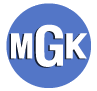 MIEJSKA GOSPODARKA KOMUNALNA Sp. z O.O.
56-400 Oleśnica, ul. 11 Listopada 17Znak postępowania: NI-2ZP/2023 Cz.1SPECYFIKACJA WARUNKÓW ZAMÓWIENIA(SWZ)w postępowaniu o udzielenie zamówienia, którego przedmiotem jest DOSTAWA SERWERÓW WRAZ Z OPROGRAMOWANIEM DLA MIEJSKIEJ GOSPODARKI KOMUNALNEJ SP. Z O.O. W OLEŚNICYprowadzonym w trybie podstawowym bez negocjacji  o wartości szacunkowej zamówienia mniejszej niż równowartość  kwoty 215 000 euro	Zatwierdził: 	Prezes MGK Sp. z o.o. w Oleśnicy	Waldemar Zarębski	/podpis na oryginale/		Oleśnica, dnia 21 sierpnia 2023 r.I. Nazwa i adres zamawiającegoMiejska Gospodarka Komunalna Sp. z o.o., 56-400 Oleśnica, ul. 11 Listopada 17Sąd Rejonowy Wrocław Fabryczna VI Wydział Gospodarczy Krajowego Rejestru Sądowego –      KRS 0000144423
NIP: 911-000-49-37; Regon 93059206484009Tel.: 71 396 71 10; 71 396 71 29  https:// mgk.olesnica.pl;  e-mail: sekretariat@mgk.olesnica.plAdres strony internetowej postępowania:  http://www.platformazakupowa.pl/mgk_olesnicaII. Tryb udzielenia zamówienia1. Postępowanie o udzielenie zamówienia publicznego prowadzone jest w trybie podstawowym na podstawie art. 275 pkt 1 ustawy z dnia 11 września 2019 r. – Prawo zamówień publicznych, zwanej dalej „ustawą Pzp”, przepisami wykonawczymi wydanymi na jej podstawie i niniejszą Specyfikacją Warunków Zamówienia. 2. Zamawiający wybierze najkorzystniejszą ofertę w trybie podstawowym bez negocjacji, w którym w odpowiedzi na ogłoszenie o zamówieniu oferty mogą składać wszyscy zainteresowani Wykonawcy. 3. Wartość szacunkowa zamówienia na dostawę serwerów wraz z oprogramowaniem dla Miejskiej Gospodarki Komunalnej Sp. z o.o. w Oleśnicy jest mniejsza niż równowartość kwoty 215 000 euro, jednak nie mniejsza niż 130 000 złotych.4. Przedmiotowe postępowanie stanowi jedną z części zamówienia na dostawę serwerów wraz z oprogramowaniem dla Miejskiej Gospodarki Komunalnej Sp. z o.o. w Oleśnicy, a jego wartość nie przekracza kwoty określonej w art. 2 ust. 1 pkt 1 ustawy Pzp, tj. 130 000 złotych. 5. W sprawach nieunormowanych niniejszą SWZ, jak również do czynności podejmowanych przez Zamawiającego i Wykonawców w postępowaniu o udzielenie zamówienia stosuje się przepisy ustawy z dnia 23 kwietnia 1964 r. – Kodeks cywilny (tekst jedn. Dz. U. z 2022.1360 ze zm.), jeżeli przepisy ustawy Pzp nie stanowią inaczej.6. Ogłoszenie o zamówieniu zostało zamieszczone w Biuletynie Zamówień Publicznych, dostępnym na portalu internetowym Urzędu Zamówień Publicznych oraz na stronie internetowej Zamawiającego: https://mgk.olesnica.pl/zamowienia-publiczne/zamowienia. III. Opis przedmiotu zamówieniaPrzedmiotem niniejszego zamówienia częściowego jest dostawa dwóch serwerów wraz z oprogramowaniem oraz licencjami dla Miejskiej Gospodarki Komunalnej Sp. z o.o. w Oleśnicy.  Kod CPV Wspólnego Słownika Zamówień: 48822000-6 Serwery komputerowe 48620000-0 Systemy operacyjneZakres zamówienia obejmuje dwa zadania:Zadanie nr 1 ZSI - dostawa serwera typu Dell R750 lub równoważnegoZadanie nr 2 ADM - dostawa serwera typu Dell R450 lub równoważnegoZamawiający dopuszcza składanie ofert częściowych, co oznacza, że Wykonawca ma prawo złożyć ofertę na jedno lub na oba zadania. Szczegółowa specyfikacja poszczególnych serwerów: Zadanie nr 1 ZSI - dostawa serwera typu Dell R750 lub równoważnego, zgodnie z poniższą specyfikacjąZadanie nr 2 ADM - dostawa serwera typu Dell R450 lub równoważnego, zgodnie z poniższą specyfikacjąIlekroć w treści SWZ przedmiot zamówienia został opisany przez wskazanie norm, znaków towarowych, patentów lub pochodzenia, źródła lub szczególnego procesu, Zamawiający dopuszcza zaoferowanie przez Wykonawcę rozwiązania równoważnego .Wykonawca, który powołuje się na rozwiązania równoważne do opisywanych przez Zamawiającego, jest zobowiązany wykazać, że oferowane przez niego rozwiązania spełniają wymagania określone przez Zamawiającego w dziale III pkt 5 a) i b) SWZ. Równoważność pod względem parametrów technicznych, użytkowych lub eksploatacyjnych ma w szczególności zapewnić uzyskanie parametrów technicznych nie gorszych od wymaganych przez Zamawiającego.Zamawiający wymaga, aby Wykonawca wraz z ofertą złożył kompletną specyfikację oferowanego rozwiązania w języku polskim lub angielskim, tj. karty katalogowe producenta, foldery producenta/dystrybutora, wydruki ze stron internetowych producenta/dystrybutora lub opisy własne. Specyfikacja, o której mowa w pkt 8 powyżej, stanowi integralną część oferty. Brak jej załączenia będzie skutkował odrzuceniem oferty, jako niezgodnej z treścią SWZ.IV. Termin wykonania zamówienia: 1. Termin dostawy serwera do siedziby Zamawiającego: nie dłużej niż 21 dni kalendarzowych od dnia podpisania umowy. 2. Wykonawca dostarcza serwer do siedziby Zamawiającego na swoje ryzyko i swój koszt. V. Podstawy wykluczenia z udziału w postępowaniu 1. Z postępowania o udzielenie zamówienia, na podstawie art. 108 ust. 1 ustawy Pzp, wyklucza się, z zastrzeżeniem art. 110 ust. 2 ustawy Pzp, Wykonawcę: 1) będącego osobą fizyczną, którego prawomocnie skazano za przestępstwo:udziału w zorganizowanej grupie przestępczej albo związku mającym na celu popełnienie przestępstwa lub przestępstwa skarbowego, o którym mowa w art. 258 Kodeksu karnego,handlu ludźmi, o którym mowa w art. 189a Kodeksu karnego,o którym mowa w art. 228-230a, art. 250a Kodeksu karnego lub w art. 46 lub art. 48 ustawy z dnia 25 czerwca 2010 r. o sporcie,finansowania przestępstwa o charakterze terrorystycznym, o którym mowa w art. 165a Kodeksu karnego, lub przestępstwo udaremniania lub utrudniania stwierdzenia przestępnego pochodzenia pieniędzy lub ukrywania ich pochodzenia, o którym mowa w art. 299 Kodeksu karnego,o charakterze terrorystycznym, o którym mowa w art. 115 § 20 Kodeksu karnego, lub mające na celu popełnienie tego przestępstwa,powierzenia wykonywania pracy małoletniemu cudzoziemcowi, o którym mowa w art. 9 ust. 2 ustawy z dnia 15 czerwca 2012 r. o skutkach powierzania wykonywania pracy cudzoziemcom przebywającym wbrew przepisom na terytorium Rzeczypospolitej Polskiej (Dz. U. poz. 769),przeciwko obrotowi gospodarczemu, o których mowa w art. 296-307 Kodeksu karnego, przestępstwo oszustwa, o którym mowa w art. 286 Kodeksu karnego, przestępstwo przeciwko wiarygodności dokumentów, o których mowa w art. 270-277d Kodeksu karnego, lub przestępstwo skarbowe,o którym mowa w art. 9 ust. 1 i 3 lub art. 10 ustawy z dnia 15 czerwca 2012 r. o skutkach powierzania wykonywania pracy cudzoziemcom przebywającym wbrew przepisom na terytorium Rzeczypospolitej Polskiej- lub za odpowiedni czyn zabroniony określony w przepisach prawa obcego;2) jeżeli urzędującego członka jego organu zarządzającego lub nadzorczego, wspólnika spółki w spółce jawnej lub partnerskiej albo komplementariusza w spółce komandytowej lub komandytowo-akcyjnej lub prokurenta prawomocnie skazano za przestępstwo, o którym mowa w pkt 1;3) wobec którego wydano prawomocny wyrok sądu lub ostateczną decyzję administracyjną o zaleganiu z uiszczeniem podatków, opłat lub składek na ubezpieczenie społeczne lub zdrowotne, chyba że wykonawca odpowiednio przed upływem terminu do składania wniosków o dopuszczenie do udziału w postępowaniu albo przed upływem terminu składania ofert dokonał płatności należnych podatków, opłat lub składek na ubezpieczenie społeczne lub zdrowotne wraz z odsetkami lub grzywnami lub zawarł wiążące porozumienie w sprawie spłaty tych należności;4) wobec którego prawomocnie orzeczono zakaz ubiegania się o zamówienia publiczne;5) jeżeli Zamawiający może stwierdzić, na podstawie wiarygodnych przesłanek, że Wykonawca zawarł z innymi wykonawcami porozumienie mające na celu zakłócenie konkurencji, w szczególności jeżeli należąc do tej samej grupy kapitałowej w rozumieniu ustawy z dnia 16 lutego 2007 r. o ochronie konkurencji i konsumentów, złożyli odrębne oferty, oferty częściowe lub wnioski o dopuszczenie do udziału w postępowaniu, chyba że wykażą, że przygotowali te oferty lub wnioski niezależnie od siebie;6) jeżeli, w przypadkach, o których mowa w art. 85 ust. 1, doszło do zakłócenia konkurencji wynikającego z wcześniejszego zaangażowania tego Wykonawcy lub podmiotu, który należy z Wykonawcą do tej samej grupy kapitałowej w rozumieniu ustawy z dnia 16 lutego 2007 r. o ochronie konkurencji i konsumentów, chyba że spowodowane tym zakłócenie konkurencji może być wyeliminowane w inny sposób niż przez wykluczenie Wykonawcy z udziału w postępowaniu o udzielenie zamówienia.2. Zamawiający oceni, czy podjęte przez Wykonawcę czynności, o których mowa w art. 110 ust. 2 ustawy Pzp, są wystarczające do wykazania jego rzetelności, uwzględniając wagę i szczególne okoliczności czynu Wykonawcy. Jeżeli podjęte przez wykonawcę czynności nie są wystarczające do wykazania jego rzetelności, Zamawiający wyklucza wykonawcę.3. Zamawiający nie przewiduje wykluczenia Wykonawcy na podstawie przesłanek, o których mowa  w art. 109 ust. 1 ustawy Pzp.4. Zamawiający, zgodnie z art. 1 pkt 3 ustawy z dnia 13 kwietnia 2022 r. o szczególnych rozwiązaniach w zakresie przeciwdziałania wspieraniu agresji na Ukrainę oraz służących ochronie bezpieczeństwa narodowego (Dz. U. z 2022 r. poz. 835), wykluczy z postępowania Wykonawcę, wobec którego zachodzi co najmniej jedna z przesłanek wykluczenia określonych w art. 7 ust. 1 w/w ustawy w brzmieniu: „1. Z postępowania o udzielenie zamówienia publicznego lub konkursu prowadzonego na podstawie ustawy z dnia 11 września 2019 r. – Prawo zamówień publicznych wyklucza się:1) wykonawcę oraz uczestnika konkursu wymienionego w wykazach określonych w rozporządzeniu 765/2006 i rozporządzeniu 269/2014 albo wpisanego na listę na podstawie decyzji w sprawie wpisu na listę rozstrzygającej o zastosowaniu środka, o którym mowa w art. 1 pkt 3;2) wykonawcę oraz uczestnika konkursu, którego beneficjentem rzeczywistym w rozumieniu ustawy z dnia 1 marca 2018 r. o przeciwdziałaniu praniu pieniędzy oraz finansowaniu terroryzmu (Dz. U. z 2022 r. poz. 593 i 655) jest osoba wymieniona w wykazach określonych w rozporządzeniu 765/2006 i rozporządzeniu 269/2014 albo wpisana na listę lub będąca takim beneficjentem rzeczywistym od dnia 24 lutego 2022 r., o ile została wpisana na listę na podstawie decyzji w sprawie wpisu na listę rozstrzygającej o zastosowaniu środka, o którym mowa w art. 1 pkt 3;3) wykonawcę oraz uczestnika konkursu, którego jednostką dominującą w rozumieniu art. 3 ust. 1 pkt 37 ustawy z dnia 29 września 1994 r. o rachunkowości (Dz. U. z 2021 r. poz. 217, 2105 i 2106) jest podmiot wymieniony w wykazach określonych w rozporządzeniu 765/2006 i rozporządzeniu 269/2014 albo wpisany na listę lub będący taką jednostką dominującą od dnia 24 lutego 2022 r., o ile został wpisany na listę na podstawie decyzji w sprawie wpisu na listę rozstrzygającej o zastosowaniu środka, o którym mowa w art. 1 pkt 3.2. Wykluczenie następuje na okres trwania okoliczności określonych w ust. 1.”Lista osób i podmiotów, wobec których są stosowane środki, o których mowa powyżej, jest prowadzona i publikowana w Biuletynie Informacji Publicznej przez ministra właściwego do spraw wewnętrznych.5. Wykonawca może zostać wykluczony na każdym etapie postępowania o udzielenie zamówienia.VI. Warunki udziału w postępowaniu 1. O udzielenie zamówienia mogą ubiegać się Wykonawcy, którzy nie podlegają wykluczeniu na podstawie przesłanek określonych w Dziale V SWZ oraz spełniają warunki udziału w postępowaniu określone przez Zamawiającego.2. O udzielenie zamówienia mogą ubiegać się Wykonawcy, którzy spełniają warunki udziału w postępowaniu dotyczące:1)  zdolności do występowania w obrocie gospodarczymZamawiający nie stawia warunku w powyższym zakresie. 2) uprawnień do prowadzenia określonej działalności gospodarczej lub zawodowej, o ile wynika to z odrębnych przepisówZamawiający nie stawia warunku w powyższym zakresie.3) sytuacji ekonomicznej lub finansowejZamawiający nie stawia warunku w powyższym zakresie.4) zdolności technicznej lub zawodowej Zamawiający uzna, iż Wykonawca spełnia w/w warunek, jeżeli w okresie ostatnich 3 lat przed upływem terminu składania ofert, a jeżeli okres prowadzenia działalności jest krótszy – w tym okresie wykonał co najmniej dwie podobne dostawy, tj. zrealizował dwa zamówienia na dostawę sprzętu komputerowego o wartości minimum 50 000,00 zł każde z osobna. Dla każdej wykonanej dostawy należy załączyć poświadczenie o należytym wykonaniu zamówienia. Wykonawca potwierdza spełnianie tego warunku poprzez złożenie wykazu dostaw.3. W przypadku Wykonawców wspólnie ubiegających się o udzielenie zamówienia zastosowanie mają przepisy art. 57-60 oraz art. 117 ustawy Pzp, w tym dotyczące: 1) umowy i ustanowienia pełnomocnika Wykonawców wspólnie ubiegających się o udzielenie zamówienia; 2) wykazania braku postaw do wykluczenia każdego z Wykonawców oddzielnie; 3) osobistego wykonania przez poszczególnych Wykonawców prac, związanych z rozmieszczeniem i instalacją w ramach zamówienia na dostawy; 4) złożenia przez Wykonawców wraz z ofertą oświadczenia, z którego wynika, które dostawy zrealizują poszczególni Wykonawcy.4. W przypadku polegania przez Wykonawcę, w celu potwierdzenia spełniania warunków udziału w postępowaniu, na zdolnościach technicznych lub zawodowych lub sytuacji finansowej lub ekonomicznej podmiotów udostępniających zasoby zastosowanie mają przepisy art. 118-123 ustawy Pzp, w tym dotyczące: 1) osobistego wykonania przez Wykonawcę kluczowych zadań, dotyczących prac związanych z rozmieszczeniem i instalacją w ramach zamówienia na dostawy;2) złożenia przez Wykonawcę wraz z ofertą zobowiązania podmiotu udostępniającego zasoby, w którym określone są zakres, sposób i okres oddania zasobów do dyspozycji Wykonawcy;3) solidarnej odpowiedzialności Wykonawcy i podmiotu udostępniającego zasoby za szkody poniesione przez Zamawiającego; 4) sytuacji wykluczenia podmiotu udostępniającego zasoby;5) możliwości powołania się przez Wykonawcę na zdolności lub sytuację podmiotów udostępniających zasoby tylko do terminu składania ofert. 5. W przypadku powierzenia części zamówienia podwykonawcom Wykonawca zobowiązany jest: 1) wskazać w ofercie, jakie części zamówienia, będą realizowane przez podwykonawców,2) podać dane podwykonawców (nazwy firmy), o ile są mu znane na tym etapie postępowania,3) dokonywać w terminie i w należytej wysokości wszelkich rozliczeń finansowych z podwykonawcami4) odpowiadać za działania, uchybienia i zaniechania podwykonawców jak za własne. 6. Wykonawca może zostać wykluczony na każdym etapie postępowania o udzielenie zamówienia.VII. Podmiotowe środki dowodowe 1. Zamawiający, w oparciu o zapisy art. 274 ust. 1 ustawy Pzp wezwie wykonawcę, którego oferta została najwyżej oceniona, do złożenia w wyznaczonym terminie, nie krótszym niż 5 dni, aktualnych na dzień złożenia, podmiotowych środków dowodowych, w szczególności:  1) Oświadczenia o braku podstaw do wykluczenia z postępowania, zgodnie ze wzorem stanowiącym Załącznik nr 2 do SWZ,2) Oświadczenia Wykonawcy, w zakresie art. 108 ust. 1 pkt 5 ustawy Pzp, o braku przynależności do tej samej grupy kapitałowej, w rozumieniu ustawy z dnia 16 lutego 2007 r. o ochronie konkurencji i konsumentów, z innym Wykonawcą, który złożył odrębną ofertę, zgodnie ze wzorem stanowiącym Załącznik nr 3 do SWZ,3) Oświadczenia o spełnieniu warunków udziału w postępowaniu, zgodnie ze wzorem stanowiącym Załącznik nr 4 do SWZ,4) wykazu usług, o którym mowa w dziale VI pkt. 2 ppkt. 4  SWZ, zgodnie ze wzorem stanowiącym Załącznik nr 5 do SWZ,5) pełnomocnictwa, jeżeli Wykonawcę reprezentuje pełnomocnik, określającego zakres umocowania, podpisanego przez osoby uprawnione do reprezentowania Wykonawcy,6) oświadczenia podmiotu udostępniającego zasoby, zgodnie ze wzorem stanowiącym Załącznik nr 2 do SWZ (jeśli dotyczy),2. W przypadku Wykonawców wspólnie ubiegających się o udzielenie zamówienia, oświadczenie, o którym mowa w pkt. 1 ppkt 1), składa każdy z Wykonawców. 3. W przypadku powierzenia podwykonawcy wykonania części zamówienia Wykonawca składa oświadczenie, o którym mowa w pkt. 1 ppkt 1), dotyczące tego podwykonawcy. 4. Podmiotowe środki dowodowe składane są przy użyciu środków komunikacji elektronicznej w formie elektronicznej (opatrzone podpisem kwalifikowanym) lub w postaci elektronicznej (opatrzone podpisem zaufanym lub podpisem osobistym).5. Dokumenty winny być sporządzone zgodnie z przedstawionymi przez Zamawiającego wzorcami (załącznikami), zawierać informacje i dane określone w tych dokumentach.6. Podmiotowe środki dowodowe wystawione jako dokumenty w postaci papierowej składane są jako cyfrowe odwzorowanie tych dokumentów w postaci elektronicznej. Poprzez cyfrowe odwzorowanie dokumentu należy rozumieć dokument elektroniczny będący kopią elektroniczną treści zapisanej w postaci papierowej, umożliwiający zapoznanie się z tą treścią i jej zrozumienie, bez konieczności bezpośredniego dostępu do oryginału. 7. Cyfrowo odwzorowane dokumenty w postaci elektronicznej muszą być poświadczone za zgodność z oryginałem podpisem elektronicznym (kwalifikowanym, zaufanym, osobistym) tego Wykonawcy lub podmiotu, którego dotyczą. Poświadczenia zgodności cyfrowego odwzorowania z dokumentem w postaci papierowej może dokonać również notariusz.8. Jeżeli podmiotowe środki dowodowe zostały wystawione jako dokumenty elektroniczne, Wykonawca przekazuje Zamawiającemu te dokumenty.9. Dokumenty elektroniczne w postępowaniu muszą spełniać łącznie następujące wymagania: 1)  być utrwalone w sposób umożliwiający ich wielokrotne odczytanie, zapisanie i powielenie, a także przekazanie przy użyciu środków komunikacji elektronicznej lub na informatycznym nośniku danych; 2) umożliwiać prezentację treści w postaci elektronicznej, w szczególności przez wyświetlenie tej treści na monitorze ekranowym; 3) umożliwiać prezentację treści w postaci papierowej, w szczególności za pomocą wydruku;4) zawierać dane w układzie niepozostawiającym wątpliwości co do treści i kontekstu zapisanych informacji. 10. Sposób sporządzenia i przekazywania podmiotowych i przedmiotowych środków dowodowych oraz innych dokumentów lub oświadczeń regulują rozporządzenia: 1) Prezesa Rady Ministrów z dnia 30 grudnia 2020 r. w sprawie sposobu sporządzania i przekazywania informacji oraz wymagań technicznych dla dokumentów elektronicznych oraz środków komunikacji elektronicznej w postępowaniu o udzielenie zamówienia publicznego lub konkursie (Dz.U. z 2020 r. poz. 2452);2) Ministra Rozwoju, Pracy i Technologii z dnia 23 grudnia 2020 r. w sprawie podmiotowych środków dowodowych oraz innych dokumentów lub oświadczeń, jakich może żądać zamawiający od wykonawcy (Dz. U. z 2020 r. poz. 2415). 11. Zamawiający rekomenduje wykorzystanie w dokumentach elektronicznych formatów: 1) dla poszczególnych plików: .pdf, .doc, .xls, .jpg (.jpeg) ze szczególnym wskazaniem na .pdf2) dla kompresji danych: .zip, .7Z, .tar ze szczególnym wskazaniem na .zip 12. Dokumenty złożone w plikach .rar, .gif, .bmp,.numbers, .pages zostaną uznane za złożone nieskutecznie. 13. Dopuszczalne formaty dokumentów elektronicznych zawierają załączniki do Obwieszczenia Prezesa Rady Ministrów z dnia 9 listopada 2017 r. w sprawie ogłoszenia jednolitego tekstu rozporządzenia Rady Ministrów w sprawie Krajowych Ram Interoperacyjności, minimalnych wymagań dla rejestrów publicznych i wymiany informacji w postaci elektronicznej oraz minimalnych wymagań dla systemów teleinformatycznych (Dz.U. z 2017 r. poz. 2247). VIII. Informacje o środkach komunikacji elektronicznej, przy użyciu których Zamawiający będzie komunikował się z Wykonawcami, oraz informacje o wymaganiach technicznych i organizacyjnych sporządzania, wysyłania i odbierania korespondencji elektronicznej1. W postępowaniu o udzielenie zamówienia komunikacja między Zamawiającym a Wykonawcami, w szczególności składanie ofert oraz oświadczeń, odbywa się przy użyciu środków komunikacji elektronicznej za pośrednictwem Platformy Zakupowej, zwanej dalej Platformą, pod adresem: https://platformazakupowa.pl/mgk_olesnica. 2. Dostęp do Platformy dla Wykonawców jest bezpłatny. 3. Wykonawca, biorąc udział w postępowaniu o udzielenie zamówienia, akceptuje warunki korzystania z Platformy, określone w Regulaminie zamieszczonym pod adresem: https://platformazakupowa.pl/strona/1-regulamin.4. Instrukcje korzystania z Platformy Zakupowej dotyczące w szczególności logowania, pobrania dokumentacji, składania wniosków o wyjaśnienie treści SWZ, składania ofert oraz innych czynności podejmowanych w postępowaniu przy użyciu Platformy znajdują się w zakładce „Instrukcje dla Wykonawców" na stronie internetowej pod adresem: https://platformazakupowa.pl/strona/45-instrukcje. 5. Zamawiający będzie przekazywał informacje, odpowiedzi na pytania, zmiany SWZ, zmiany terminu składania i otwarcia ofert w formie elektronicznej na Platformie w sekcji „Komunikaty”.6. Wykonawca będzie przekazywał wszelkie oświadczenia, wnioski, zawiadomienia i informacje w formie elektronicznej na Platformie za pośrednictwem formularza „Wyślij wiadomość do zamawiającego”.7. Za datę przekazania (wpływu) oświadczeń, wniosków, zawiadomień oraz informacji przyjmuje się datę ich przesłania za pośrednictwem Platformy poprzez kliknięcie przycisku „Wyślij wiadomość do zamawiającego”, po którym pojawi się komunikat, że wiadomość została wysłana do Zamawiającego. 8. Korespondencja, której zgodnie z obowiązującymi przepisami adresatem jest konkretny wykonawca, będzie przekazywana w formie elektronicznej za pośrednictwem Platformy do konkretnego Wykonawcy. 9. Zgodnie z Rozporządzeniem Prezesa Rady Ministrów z dnia 30 grudnia 2020 r. w sprawie sposobu sporządzania i przekazywania informacji oraz wymagań technicznych dla dokumentów elektronicznych oraz środków komunikacji elektronicznej w postępowaniu o udzielenie zamówienia publicznego lub konkursie, Zamawiający określa niezbędne wymagania sprzętowo – aplikacyjne, umożliwiające pracę na Platformie, tj.: 1) stały dostęp do sieci Internet o gwarantowanej przepustowości nie mniejszej niż 512 kb/s,2) komputer klasy PC lub MAC o następującej konfiguracji: pamięć min. 2 GB Ram, procesor Intel IV 2 GHZ lub jego nowsza wersja, jeden z systemów operacyjnych - MS Windows 7, Mac Os x 10 4, Linux, lub ich nowsze wersje,3) zainstalowana dowolna przeglądarka internetowa, w przypadku Internet Explorer minimalnie wersja 10 0.,4) włączona obsługa JavaScript,5) zainstalowany program Adobe Acrobat Reader lub inny obsługujący format plików .pdf,6) Platformazakupowa.pl działa według standardu przyjętego w komunikacji sieciowej - kodowanie UTF8,7) oznaczenie czasu odbioru danych przez Platformę stanowi datę oraz dokładny czas (hh:mm:ss) generowany wg czasu lokalnego serwera synchronizowanego z zegarem Głównego Urzędu Miar.10. Wykonawca może zwrócić się do Zamawiającego z wnioskiem o wyjaśnienie treści SWZ nie później niż na 4 dni przed upływem terminu składania ofert. Zamawiający udzieli wyjaśnień niezwłocznie, jednak nie później niż na 2 dni przed upływem terminu składania ofert, zamieszczając wyjaśnienia na stronie internetowej, na której udostępniono SWZ. 11. Jeżeli wniosek o wyjaśnienie treści SWZ wpłynie po upływie terminu, o którym mowa powyżej, lub dotyczy udzielonych wyjaśnień, Zamawiający nie ma obowiązku udzielenia wyjaśnień. 12. W przypadku rozbieżności pomiędzy treścią niniejszej Specyfikacji a treścią udzielonych odpowiedzi, jako obowiązującą należy przyjąć treść pisma zawierającego późniejsze oświadczenie Zamawiającego.13. Jeżeli w wyniku zmiany treści specyfikacji nie prowadzącej do zmiany ogłoszenia o zamówieniu niezbędny jest dodatkowy czas na wprowadzenie zmian w ofertach, Zamawiający przedłuży termin składania ofert. O przedłużeniu terminu składania ofert poinformuje poprzez umieszczenie takiej informacji na Platformie.14. W przypadku załączenia do oferty dokumentów sporządzonych w obcym języku, Wykonawcy zobowiązani są załączyć tłumaczenia tekstów na język polski sporządzone przez tłumaczy przysięgłych. W przypadku przedstawienia kopii tłumaczenia, kopia ta musi być poświadczona za zgodność z oryginałem przez Wykonawcę. 15. Zamawiający może przed upływem terminu składania ofert zmienić treść SWZ.16. Zamawiający nie przewiduje zwołania zebrania Wykonawców.17. W sytuacji awarii lub przerwy technicznej w działaniu Platformy Zamawiający dopuszcza komunikację za pośrednictwem poczty elektronicznej (nie dotyczy składania ofert). 18. Osobami uprawnionymi do porozumiewania się z Wykonawcą od poniedziałku do piątku w godz. od 8:00 do 14:00 są: w sprawach merytorycznych: Krzysztof Dawidziuk, kdawidziuk@mgk.olesnica.pl	w sprawach formalnych: Anna Wieczorek, awieczorek@mgk.olesnica.pl. IX. Wymagania dotyczące wadium Zamawiający nie wymaga wniesienia wadium. X. Termin związania ofertą1. Wykonawca jest związany ofertą przez okres 30 dni. Bieg terminu związania ofertą rozpoczyna się wraz z upływem terminu składania ofert.  2. W przypadku, gdy wybór najkorzystniejszej oferty nie nastąpi przed upływem terminu związania ofertą określonego w dokumentach zamówienia, Zamawiający może przed upływem terminu związania ofertą zwrócić się jednokrotnie do Wykonawcy o wyrażenie zgody na przedłużenie terminu związania ofertą na okres nie dłuższy niż 30 dni.3. Przedłużenie terminu związania ofertą, o którym mowa w pkt. 1., wymaga złożenia przez Wykonawcę pisemnego oświadczenia o wyrażeniu zgody na przedłużenie terminu związania ofertą.XI. Opis sposobu przygotowania ofert1. Wykonawca może złożyć tylko jedną ofertę. Złożenie więcej niż jednej oferty spowoduje odrzucenie ofert złożonych przez Wykonawcę.2. Oferta musi być sporządzona w języku polskim w formie lub postaci elektronicznej i złożona przy użyciu środków komunikacji elektronicznej – zgodnie ze wzorem, stanowiącym Załącznik nr 1 do niniejszej SWZ. 3. Każdy dokument składający się na ofertę sporządzony w języku innym niż polski winien być złożony wraz z tłumaczeniem na język polski, poświadczonym przez Wykonawcę. W razie wątpliwości uznaje się, iż wersja polskojęzyczna jest wersją wiążącą.4. Wraz z ofertą Wykonawca zobowiązany jest złożyć kompletną specyfikację oferowanego rozwiązania w języku polskim lub angielskim, tj. karty katalogowe producenta, foldery producenta/dystrybutora, wydruki ze stron internetowych producenta/dystrybutora lub opisy własne.5. Oferta musi być podpisana przez osobę/-y upoważnioną/-e do składania oświadczeń woli w imieniu Wykonawcy. W przypadku złożenia oferty przez pełnomocnika Wykonawcy, wymagane jest załączenie właściwego pełnomocnictwa w oryginale lub kopii poświadczonej notarialnie, tj. w postaci dokumentu elektronicznego podpisanego podpisem elektronicznym (kwalifikowanym lub zaufanym, lub osobistym) przez mocodawcę lub notariusza. 6. Przepisy pkt 5 powyżej oraz pkt 7 w dziale VII stosuje się odpowiednio do pełnomocnika Wykonawców wspólnie ubiegających się o udzielenie zamówienia, podmiotu udostępniającego zasoby lub podwykonawcy niebędącego podmiotem udostępniającym zasoby.7. Zgodnie z art. 63 ust. 2 ustawy Pzp, w postępowaniu o udzielenie zamówienia o wartości mniejszej niż progi unijne, ofertę oraz oświadczenie, o którym mowa w art. 125 ust. 1 ustawy (niepodleganie wykluczeniu i spełnianie warunków udziału), składa się pod rygorem nieważności w formie elektronicznej (podpis kwalifikowany) lub w postaci elektronicznej opatrzonej podpisem zaufanym lub podpisem osobistym.8. Oferta składa się z: 1) formularza ofertowego, którego wzór stanowi Załącznik nr 1 do SWZ,2) kompletnej specyfikacji oferowanego rozwiązania w języku polskim lub angielskim, o której mowa w Dziale III pkt 8 SWZ oraz w Dziale XI pkt 4.9. Ze względu na niskie ryzyko naruszenia integralności pliku oraz łatwiejszą weryfikację podpisu, Zamawiający zaleca, w miarę możliwości, przekonwertowanie plików składających się na ofertę na format .pdf  i opatrzenie ich podpisem kwalifikowanym PAdES. Dokumenty w formacie .pdf należy podpisywać tylko formatem PAdES.10. Zamawiający dopuszcza podpisywanie dokumentów w innych formatach. Pliki w innych formatach niż .pdf zaleca się opatrzyć zewnętrznym podpisem XAdES. W takim przypadku plik z podpisem należy przekazywać łącznie z dokumentem podpisywanym. Zamawiający wymaga dołączenia odpowiedniej ilości plików tj. podpisywanych plików z danymi oraz plików podpisu w formacie XAdES.11. Zamawiający zaleca, aby nie wprowadzać jakichkolwiek zmian w plikach po podpisaniu ich podpisem kwalifikowanym. Może to skutkować naruszeniem integralności plików, co równoważne będzie z koniecznością odrzucenia oferty w postępowaniu.12. Zamawiający zaleca, aby w przypadku podpisywania pliku przez kilka osób, stosować podpisy tego samego rodzaju. Podpisywanie różnymi rodzajami podpisów np. osobistym i kwalifikowanym może doprowadzić do problemów w weryfikacji plików.13. Zamawiający zaleca, aby Wykonawca z odpowiednim wyprzedzeniem przetestował możliwość prawidłowego wykorzystania wybranej metody podpisania plików oferty. 14. Wykonawca, za pośrednictwem Platformy może przed upływem terminu do składania ofert zmienić lub wycofać ofertę. Sposób dokonywania zmiany lub wycofania oferty zamieszczono w instrukcji zamieszczonej na stronie internetowej pod adresem https://platformazakupowa.pl/strona/45-instrukcje. 15. Wykonawca ma prawo zastrzec wszelkie informacje, stanowiące tajemnicę przedsiębiorstwa w rozumieniu ustawy z dnia 16 kwietnia 1993 r. o zwalczaniu nieuczciwej konkurencji (Dz. U. z 2020 r. poz. 1913). W takim przypadku Wykonawca musi, składając ofertę wyodrębnić te informacje w osobnym pliku i w kolejnym pliku wykazać, że zastrzeżone informacje stanowią tajemnicę przedsiębiorstwa. Niespełnienie tych wymagań lub zastrzeżenie informacji, które nie stanowią tajemnicy przedsiębiorstwa albo są jawne na podstawie przepisów ustawy lub odrębnych przepisów będzie traktowane przez Zamawiającego jako bezskuteczne.XII. Sposób i termin składania ofert 1. Ofertę należy złożyć za pośrednictwem systemu (Platformy) dostępnego pod adresem:https://platformazakupowa.pl/mgk_olesnica do dnia 29.08.2023 r. do godz. 12:002. Po wypełnieniu Formularza składania oferty i dołączeniu  wszystkich wymaganych załączników należy kliknąć przycisk „Przejdź do podsumowania”.3.  Za datę złożenia oferty przyjmuje się datę jej przekazania (wgrania paczki w formacie XML) na Platformie, co następuje w drugim kroku poprzez kliknięcie przycisku „Złóż ofertę” i wyświetleniu się komunikatu, że oferta została zaszyfrowana i złożona.4. Zamawiający nie ponosi odpowiedzialności za nieprawidłowe lub nieterminowe złożenie oferty, w szczególności za złożenie przez Wykonawcę oferty w sposób niezgodny z Instrukcją korzystania z platformazakupowa.pl.5. W sytuacji, gdy Zamawiający zapozna się z treścią oferty przed upływem terminu składania ofert, z powodu np. złożenia przez Wykonawcę oferty w zakładce „Wyślij wiadomość do zamawiającego”, oferta taka na podstawie art. 221 ustawy Pzp nie będzie brana pod uwagę w przedmiotowym postępowaniu.6. Przed otwarciem ofert Zamawiający poda kwotę, jaką zamierza przeznaczyć na sfinansowanie zamówienia.XIII. Termin otwarcia ofert 1. Otwarcie (rozszyfrowanie) ofert nastąpi w dniu 29.08.2023 r. o godz. 12:05. Otwarcie ofert jest niejawne. 2. W przypadku awarii tego systemu, która spowoduje brak możliwości otwarcia ofert w terminie określonym przez Zamawiającego, otwarcie ofert nastąpi niezwłocznie po usunięciu awarii. 3. Przed otwarciem ofert Zamawiający udostępni na stronie internetowej prowadzonego postępowania informację na temat kwoty, jaką zamierza przeznaczyć na sfinansowanie zamówienia.4. Niezwłocznie po otwarciu ofert Zamawiający udostępni informacje o:1) nazwach albo imionach i nazwiskach oraz adresach Wykonawców, którzy złożyli oferty,  oferty zostały otwarte2) cenach zawartych w ofertach5. Informacje, o których mowa w pkt. 3. i 4. ppkt 1) i 2) Zamawiający udostępni na Platformie w zakładce „Komunikaty”.XIV. Sposób obliczenia ceny 1. Wykonawca poda cenę oferty w formularzu ofertowym sporządzonym według wzoru stanowiącego Załącznik nr 1 do SWZ. 2. Cena ofertowa musi być wyrażona w polskich złotych (PLN) cyfrowo i słownie w wartości netto i brutto z dokładnością do dwóch miejsc po przecinku, zgodnie z obowiązującymi stawkami VAT.3. W przypadku rozbieżności pomiędzy ceną oferty podaną liczbowo a słownie, jako wartość właściwa zostanie przyjęta cena podana słownie. 4. Podana cena brutto zamówienia musi obejmować wszystkie koszty związane z wykonaniem przedmiotu zamówienia, warunkami stawianymi przez Zamawiającego w SWZ oraz w Załączniku nr 6 do SWZ - projektowanych postanowieniach umowy, bez konieczności ponoszenia przez Zamawiającego jakichkolwiek dodatkowych kosztów.5. Jeżeli Wykonawca złoży ofertę, której wybór prowadziłby do powstania u Zamawiającego obowiązku podatkowego zgodnie z przepisami o podatku od towarów i usług, Zamawiający w celu oceny takiej oferty dolicza do przedstawionej w niej ceny podatek od towarów i usług, który miałby obowiązek rozliczyć zgodnie z tymi przepisami. 6. Cena oferty za zakres określony w ofercie Wykonawcy zostanie przyjęta jako umowna i może ulec zmianie tylko i wyłącznie na warunkach określonych w umowie. WAŻNE: Skutki finansowe błędnego obliczenia ceny oferty, wynikające z nieuwzględnienia wszystkich okoliczności, które mogą wpływać na cenę, obciążają Wykonawcę.XV. Opis kryteriów oceny ofert 1. Przy wyborze ofert Zamawiający będzie się kierował kryteriami oceny ofert: Cena - 100%. 	2. Za najkorzystniejszą ofertę zostanie uznana oferta, która uzyska najwyższą liczbę punktów obliczoną wg wzoru:                                         Cn
                               C= ----------  x 100%.                                          Cogdzie: 
C  - liczba punktów w ramach kryterium „cena”Cn –najniższa cena spośród ofert ocenianych Co – cena oferty ocenianej Ocenie w ramach kryterium „cena” podlegać będzie cena brutto za wykonanie przedmiotu zamówienia z uwzględnieniem podziału na dwa zadania częściowe. 3.  Zamawiający obliczy punkty liczbowo z dokładnością do dwóch miejsc po przecinku, zaokrąglając zgodnie z zasadami matematycznymi. 4. Jeżeli nie można wybrać najkorzystniejszej oferty z uwagi na to, że dwie lub więcej ofert przedstawia taki sam bilans ceny lub kosztu i innych kryteriów oceny ofert, Zamawiający spośród tych ofert wybiera ofertę z najniższą ceną lub najniższym kosztem, a jeżeli zostały złożone oferty o takiej samej cenie lub koszcie, Zamawiający wzywa Wykonawców, którzy złożyli oferty do złożenia w terminie określonym przez Zamawiającego ofert dodatkowych. 5. W toku badania i oceny ofert Zamawiający może żądać od Wykonawców wyjaśnień, dotyczących treści złożonych ofert, wzywa do uzupełnienia oświadczeń lub dokumentów, poprawia oczywiste omyłki pisarskie, rachunkowe oraz inne omyłki, polegające na niezgodności oferty ze specyfikacją, nie powodujące istotnych zmian w treści oferty.6. Zamawiający powiadomi o wynikach postępowania wszystkich Wykonawców, którzy ubiegali się o udzielenie zamówienia objętego niniejszym postępowaniem.XVI. Zabezpieczenie należytego wykonania umowy1. Zamawiający nie wymaga wniesienia zabezpieczenia należytego wykonania umowy.  XVII. Informacja o formalnościach jakie muszą zostać dopełnione po wyborze oferty w celu zawarcia umowy 1. Zamawiający zawrze umowę w terminie nie krótszym niż 5 dni od dnia przekazania zawiadomienia o wyborze oferty. Umowa zostanie podpisana w terminie uzgodnionym przez Zamawiającego i Wykonawcę. Projekt umowy stanowi Załącznik nr 6 do SWZ. 2. Zamawiający może zawrzeć umowę w sprawie zamówienia publicznego przed upływem terminu, o którym mowa w pkt. 1, w przypadku, gdy została złożona jedna oferta.3. Jeżeli Wykonawca, którego oferta została wybrana, uchyla się od zawarcia umowy, Zamawiający wybiera ofertę najkorzystniejszą spośród pozostałych ofert, bez przeprowadzania ich ponownej oceny, chyba, że zachodzą przesłanki unieważnienia postępowania.4. W przypadku udzielenia zamówienia Wykonawcom wspólnie składającym ofertę, Zamawiający może przed podpisaniem umowy zażądać okazania umowy regulującej współpracę tych Wykonawców. 5. Wykonawcy wspólnie ubiegający się o udzielenie zamówienia ponoszą solidarną odpowiedzialność za wykonanie umowy.XVIII. Projektowane postanowienia umowy w sprawie zamówienia publicznego1. Istotne dla stron postanowienia, które zostaną wprowadzone do treści zawieranej umowy w sprawie zamówienia publicznego, zawiera Załącznik nr 6 do SWZ.2. Zamawiający przewiduje możliwość zmiany zawartej umowy w stosunku do treści wybranej oferty w zakresie wskazanym we wzorze umowy. 3. Wszelkie zmiany i uzupełnienia umowy wymagają formy pisemnych aneksów pod rygorem ich nieważności.4. Zmiana umowy dokonana z naruszeniem art. 454 i art. 455 ustawy Pzp podlega unieważnieniu.XIX. Pouczenie o środkach ochrony prawnej 1. Środki ochrony prawnej przysługują Wykonawcy, a także innemu podmiotowi, jeżeli ma lub miał interes w uzyskaniu danego zamówienia oraz poniósł lub może ponieść szkodę w wyniku naruszenia przez Zamawiającego przepisów ustawy Pzp.2. Odwołanie przysługuje na: a) niezgodną z przepisami ustawy czynność zamawiającego, podjętą w postępowaniu o udzielenie zamówienia, w tym na projektowane postanowienie umowy; b) zaniechanie czynności w postępowaniu o udzielenie zamówienia, do której Zamawiający był obowiązany na podstawie ustawy Pzp.3. Odwołanie wnosi się do Prezesa Krajowej Izby Odwoławczej w formie pisemnej albo w formie elektronicznej, albo w postaci elektronicznej opatrzone podpisem zaufanym.4. Odwołujący przekazuje zamawiającemu odwołanie wniesione w formie elektronicznej albo postaci elektronicznej albo kopię tego odwołania, jeżeli zostało ono wniesione w formie pisemnej, przed upływem terminu do wniesienia odwołania w taki sposób, aby mógł on zapoznać się z jego treścią przed upływem tego terminu. 5. Na orzeczenie Krajowej Izby Odwoławczej oraz postanowienie Prezesa Krajowej Izby Odwoławczej, o którym mowa w art. 519 ust. 1 ustawy Pzp, stronom oraz uczestnikom postępowania odwoławczego przysługuje skarga do sądu. Skargę wnosi się do Sądu Okręgowego w Warszawie za pośrednictwem Prezesa Krajowej Izby Odwoławczej.6. Szczegółowe informacje dotyczące środków ochrony prawnej określone są w Dziale IX ustawy Pzp.XX. Postanowienia dodatkowe1. Zamawiający nie przewiduje udzielenia zamówień, o których mowa w art. 214 ust. 1 pkt 8 ustawy Pzp. 2. Zamawiający nie dopuszcza prowadzenia rozliczeń w walutach obcych.3. Zamawiający nie przewiduje: a) wyboru najkorzystniejszej oferty z zastosowaniem aukcji elektronicznej,b) składania ofert wariantowych, c) zawarcia umowy ramowejd) zwrotu kosztów udziału w postępowaniu, e) wymogu lub możliwości złożenia ofert w postaci katalogów elektronicznych lub dołączenia katalogów elektronicznych do oferty, f) możliwości ubiegania się o udzielenie zamówienia wyłącznie przez Wykonawców, o których mowa w art. 94 ustawy Pzp. XXI. Klauzula informacyjna z art.13 RODO Zgodnie z art. 13 ust. 1 i 2 rozporządzenia Parlamentu Europejskiego I Rady (UR) 2016/679 z dnia 27 kwietnia 2016 r w sprawie ochrony osób fizycznych w związku z przetwarzaniem danych osobowych i w sprawie swobodnego przepływu takich danych oraz uchylenia dyrektywy 95/46/WE (ogólne rozporządzenie o ochronie danych) Dz.Urz. UE L 119 z 04.05.2016 , dalej „RODO” informuję, że:-	administratorem Pani/Pana danych osobowych jest Miejska Gospodarka Komunalna Sp. z o.o., 56-400 Oleśnica, 11 Listopada 17;-	inspektorem ochrony danych osobowych jest Pan Andrzej Olszewski, z którym można skontaktować się poprzez email: aolszewski@mgk.olesnica.pl, tel. 71 396 71 27 lub pisemnie na adres siedziby administratora; - 	Pani/Pana dane osobowe przetwarzane będą na podstawie art. 6 ust. 1 lit. c RODO w celu związanym z postępowaniem o udzielenie zamówienia nr  NI-2ZP/2023 Cz. 1; - 	odbiorcami Pani/Pana danych osobowych będą osoby lub podmioty, którym udostępniona zostanie dokumentacja postępowania, w oparciu o art. 18 oraz art. 74  ustawy Pzp; - 	Pani/Pana dane osobowe będą przechowywane, zgodnie z art. 78 ust.1 ustawy Pzp, przez okres 4 lat od dnia zakończenia postępowania o udzielenie zamówienia, a jeżeli czas trwania umowy przekracza 4 lata, okres przechowywania obejmuje cały czas trwania umowy; - 	obowiązek podania przez Panią/Pana danych osobowych bezpośrednio Pani/Pana dotyczących jest wymogiem ustawowym związanym z udziałem w postępowaniu o udzielenie zamówienia -  	w odniesieniu do Pani/Pana danych osobowych decyzje nie będą podejmowane w sposób zautomatyzowany, stosownie do art. 22 RODO;Posiada Pani/Pan:-	na podstawie art.15 RODO prawo dostępu do danych osobowych Pani/Pana dotyczących;- 	na podstawie art.16 RODO prawo do sprostowania Pani/Pana danych osobowych;- 	na podstawie art. 18 prawo żądania od administratora ograniczenia przetwarzania danych osobowych z zastrzeżeniem przypadków, o których mowa w art. 18 ust.2 RODO; - 	prawo do wniesienia skargi do Prezesa Urzędu Ochrony Danych Osobowych, gdy uzna Pani/Pan, że przetwarzanie danych osobowych pani/Pana dotyczących narusza przepisy RODO; Nie przysługuje Pani/Panu:- 	w związku z art.17 ust.3 lit.b, d lub e RODO prawo do usunięcia danych osobowych; - 	prawo do przenoszenia danych osobowych , o których mowa w art.20 RODO;- 	na podstawie art.21 RODO prawo sprzeciwu wobec przetwarzaniu danych osobowych, gdyż podstawą prawną przetwarzania Pani/Pana danych osobowych jest art. 6 ust. 1 lit. c RODO. Załączniki do SWZ: Załącznik nr 1 –     Formularz ofertyZałącznik nr 2 –     Oświadczenie o braku podstaw do wykluczenia z postępowaniaZałącznik nr 3 –     Oświadczenie o przynależności do grupy kapitałowejZałącznik nr 4 –     Oświadczenie o spełnieniu warunków udziału w postępowaniu Załącznik nr 5 –     Wykaz wykonanych zamówieńZałącznik nr 6 –     Wzór umowyParametrCharakterystyka (wymagania minimalne)ObudowaObudowa Rack o wysokości max 2U. Możliwość instalacji minimum 8 dysków 3.5”. Komplet wysuwanych szyn umożliwiających montaż w szafie rack i wysuwanie serwera do celów serwisowych.Płyta głównaPłyta główna z możliwością zainstalowania do dwóch procesorów 3rd Generacji Intel Xeon. Płyta główna musi być zaprojektowana przez producenta serwera i oznaczona jego znakiem firmowym.ChipsetDedykowany przez producenta procesora do pracy w serwerach dwuprocesorowychProcesorZainstalowany jeden procesor min. 16-rdzeniowy klasy x86, min. 2.9 GHz, dedykowany do pracy z zaoferowanym serwerem umożliwiający osiągnięcie wyniku min. 132 w teście SPECrate2017_int_base, dostępnym na stronie www.spec.org dla konfiguracji dwuprocesorowej.RAMMinimum 128GB DDR4 RDIMM 3200MT/s, na płycie głównej powinno znajdować się minimum 16 sloty przeznaczone do instalacji pamięci. Płyta główna powinna obsługiwać do 1TB pamięci RAM.Funkcjonalność pamięci RAMAdvanced ECC, Memory Page Retire, Fault Resilient Memory, Memory Self-Healing lub PPR, Partial Cache Line SparingGniazda PCIMin. 1 slot PCIe x16 generacji 4 i 1 slot PCIe x4.Interfejsy sieciowe/FC/SASWbudowane min. 2 interfejsy sieciowe 1Gb Ethernet w standardzie BaseT oraz 2 interfejsy sieciowe 10Gb Ethernet w standardzie BaseT (porty nie mogą być osiągnięte poprzez karty w slotach PCIe) Dyski twardeMożliwość instalacji dysków SAS, SATA, SSDZainstalowane 4 dyski SSD SATA o pojemności min. 960GB, 6Gb, 2,5“ Hot-Plug.Konfiguracja RAID 5.Możliwość zainstalowania dwóch dysków M.2 SATA o pojemności min. 480GB Hot-Plug z możliwością konfiguracji RAID 1.Możliwość zainstalowania dedykowanego modułu dla hypervisora wirtualizacyjnego, wyposażony w 2 nośniki typu flash o pojemności min. 64GB, z możliwością konfiguracji zabezpieczenia synchronizacji pomiędzy nośnikami z poziomu BIOS serwera, rozwiązanie nie może powodować zmniejszenia ilości wnęk na dyski twarde.Kontroler RAIDSprzętowy kontroler dyskowy, posiadający min. 8GB nieulotnej pamięci cache, możliwe konfiguracje poziomów RAID: 0, 1, 5, 6, 10, 50, 60. Wsparcie dla dysków samoszyfrujących.Wbudowane porty3xUSB, w tym min. 1 port USB 3.0 2 porty VGA z czego 1 na panelu przednimVideoZintegrowana karta graficzna umożliwiająca wyświetlenie rozdzielczości min. 1920x1080WentylatoryRedundantneZasilaczeRedundantne, Hot-Plug min. 800W każdy.System operacyjny/dodatkowe oprogramowanieSystem operacyjny Windows Server Standard 2022 Pięć sztuk licencji użytkownika na system wraz z usługami pulpitu zdalnego dedykowane dla systemu operacyjnego Windows Server 2022Dodatkowe urządzeniaDVD +/-RW napęd SATA wewnętrznyBezpieczeństwoZatrzask górnej pokrywy oraz blokada na ramce panela zamykana na klucz służąca do ochrony nieautoryzowanego dostępu do dysków twardych. Możliwość wyłączenia w BIOS funkcji przycisku zasilania. BIOS ma możliwość przejścia do bezpiecznego trybu rozruchowego z możliwością zarządzania blokadą zasilania, panelem sterowania oraz zmianą hasła Wbudowany czujnik otwarcia obudowy współpracujący z BIOS i kartą zarządzającą. Moduł TPM 2.0 Możliwość dynamicznego włączania I wyłączania portów USB na obudowie – bez potrzeby restartu serwera Możliwość wymazania danych ze znajdujących się dysków wewnątrz serwera – niezależne od zainstalowanego systemu operacyjnego, uruchamiane z poziomu zarządzania serweremDiagnostykaMożliwość wyposażenia w panel LCD umieszczony na froncie obudowy, umożliwiający wyświetlenie informacji o stanie procesora, pamięci, dysków, BIOS’u, zasilaniu oraz temperaturze.Karta ZarządzaniaNiezależna od zainstalowanego na serwerze systemu operacyjnego posiadająca dedykowany port Gigabit Ethernet RJ-45 i umożliwiająca:zdalny dostęp do graficznego interfejsu Web karty zarządzającej;zdalne monitorowanie i informowanie o statusie serwera (m.in. prędkości obrotowej wentylatorów, konfiguracji serwera);szyfrowane połączenie (TLS) oraz autentykacje i autoryzację użytkownika;możliwość podmontowania zdalnych wirtualnych napędów;wirtualną konsolę z dostępem do myszy, klawiatury;wsparcie dla IPv6;wsparcie dla WSMAN (Web Service for Management); SNMP; IPMI2.0, SSH, Redfish;możliwość zdalnego monitorowania w czasie rzeczywistym poboru prądu przez serwer;możliwość zdalnego ustawienia limitu poboru prądu przez konkretny serwer;integracja z Active Directory;możliwość obsługi przez dwóch administratorów jednocześnie;wsparcie dla dynamic DNS;wysyłanie do administratora maila z powiadomieniem o awarii lub zmianie konfiguracji sprzętowej.możliwość bezpośredniego zarządzania poprzez dedykowany port USB na przednim panelu serweramożliwość zarządzania do 100 serwerów bezpośrednio z konsoli karty zarządzającej pojedynczego serweraCertyfikatySerwer musi być wyprodukowany zgodnie z normą ISO-9001:2015 oraz ISO-14001. 
Serwer musi posiadać deklaracja CE.
Oferowany serwer musi znajdować się na liście Windows Server Catalog i posiadać status „Certified for Windows” dla systemów Microsoft Windows 2019, Microsoft Windows 2022.Warunki gwarancji3 lata gwarancji producenta, z czasem reakcji do następnego dnia roboczego od przyjęcia zgłoszenia, możliwość zgłaszania awarii 24x7x365 poprzez ogólnopolską linię telefoniczną producenta. Zamawiający wymaga od podmiotu realizującego serwis lub producenta sprzętu dołączenia do oferty oświadczenia, że w przypadku wystąpienia awarii dysku twardego w urządzeniu objętym aktywnym wparciem technicznym, uszkodzony dysk twardy pozostaje u Zamawiającego. Serwis urządzeń będzie realizowany bezpośrednio przez Producenta i/lub we współpracy z Autoryzowanym Partnerem Serwisowym Producenta. Możliwość rozszerzenia gwarancji przez producenta do 7 lat. Możliwość sprawdzenia statusu gwarancji poprzez stronę producenta podając unikatowy numer urządzenia oraz pobieranie sterowników nawet w przypadku wygaśnięcia gwarancji serwera.Dokumentacja użytkownikaZamawiający wymaga dokumentacji w języku polskim lub angielskim.Możliwość telefonicznego sprawdzenia konfiguracji sprzętowej serwera oraz warunków gwarancji po podaniu numeru seryjnego bezpośrednio u producenta lub jego przedstawiciela.ParametrCharakterystyka (wymagania minimalne)ObudowaObudowa Rack o wysokości max 1U z możliwością instalacji do 4 dysków 3.5" wraz z kompletem wysuwanych szyn umożliwiających montaż w szafie rack i wysuwanie serwera do celów serwisowych. Płyta głównaPłyta główna z możliwością zainstalowania do dwóch procesorów. Płyta główna musi być zaprojektowana przez producenta serwera i oznaczona jego znakiem firmowym.ChipsetDedykowany przez producenta procesora do pracy w serwerach dwuprocesorowychProcesorZainstalowany jeden procesor 8-rdzeniowy, min. 2.8 GHz (Turbo Speed min. 3.6 GHz), klasy x86 dedykowany do pracy z zaoferowanym serwerem umożliwiający osiągnięcie wyniku min. 19227 w teście Average CPU Mark dostępnym na stronie https://www.cpubenchmark.net/.RAM32GB DDR4 RDIMM 3200MT/s, na płycie głównej powinno znajdować się minimum 16 slotów przeznaczonych do instalacji pamięci. Płyta główna powinna obsługiwać do 1TB pamięci RAM.Funkcjonalność pamięci RAMAdvanced ECC, Memory Page Retire, Fault Resilient Memory, Memory Self-Healing lub PPR, Partial Cache Line SparingGniazda PCIminimum jeden slot PCIe x16 generacji 4 Interfejsy sieciowe/FC/SASWbudowane min. 2 interfejsy sieciowe 1Gb Ethernet w standardzie BaseT (porty nie mogą być osiągnięte poprzez karty w slotach PCIe)Dyski twardeMożliwość instalacji dysków SAS, SATA, SSDZainstalowane 4 dyski SSD SATA o pojemności min. 480GB, 6Gb, 2,5“ Hot-Plug.Możliwość zainstalowania dwóch dysków M.2 SATA o pojemności min. 480GB z możliwością konfiguracji RAID 1.Możliwość zainstalowania dedykowanego modułu dla hypervisora wirtualizacyjnego, wyposażony w 2 nośniki typu flash o pojemności min. 64GB, z możliwością konfiguracji zabezpieczenia synchronizacji pomiędzy nośnikami z poziomu BIOS serwera, rozwiązanie nie może powodować zmniejszenia ilości wnęk na dyski twardeKontroler RAIDSprzętowy kontroler dyskowy posiadający min. 4GB nieulotnej pamięci cache, umożliwiający konfigurację poziomów RAID: 0, 1, 5, 6, 10, 50, 60. Wsparcie dla dysków SED.System operacyjny/System wirtualizacjiSystem operacyjny Windows Server Standard 2022 Z uwagi na przeznaczenie serwera nie dopuszczamy równoważnego rozwiązania.Wbudowane portyPrzednie: min. 1x VGA, min. 1x USB 2.0, min. 1x micro-USB dedykowane dla karty zarządzającej,Tylne: min. 1x VGA, min. 2x USB w tym 1x USB 3.0,VideoZintegrowana karta graficzna umożliwiająca wyświetlenie rozdzielczości min. 1600x900WentylatoryRedundantneZasilaczeRedundantne, Hot-Plug maksymalnie 800W.BezpieczeństwoZatrzask górnej pokrywy oraz blokada na ramce panela zamykana na klucz służąca do ochrony nieautoryzowanego dostępu do dysków twardych. Możliwość wyłączenia w BIOS funkcji przycisku zasilania. BIOS ma możliwość przejścia do bezpiecznego trybu rozruchowego z możliwością zarządzania blokadą zasilania, panelem sterowania oraz zmianą hasła Wbudowany czujnik otwarcia obudowy współpracujący z BIOS i kartą zarządzającą. Moduł TPM 2.0 Możliwość dynamicznego włączania I wyłączania portów USB na obudowie – bez potrzeby restartu serweraMożliwość wymazania danych ze znajdujących się dysków wewnątrz serwera – niezależne od zainstalowanego systemu operacyjnego, uruchamiane z poziomu zarządzania serweremDiagnostykaMożliwość wyposażenia w panel LCD umieszczony na froncie obudowy, umożliwiający wyświetlenie informacji o stanie procesora, pamięci, dysków, BIOS’u, zasilaniu oraz temperaturze.Karta ZarządzaniaNiezależna od zainstalowanego na serwerze systemu operacyjnego posiadająca dedykowany port Gigabit Ethernet RJ-45 i umożliwiająca:zdalny dostęp do graficznego interfejsu Web karty zarządzającej;zdalne monitorowanie i informowanie o statusie serwera (m.in. prędkości obrotowej wentylatorów, konfiguracji serwera);szyfrowane połączenie (TLS) oraz autentykacje i autoryzację użytkownika;możliwość podmontowania zdalnych wirtualnych napędów;wirtualną konsolę z dostępem do myszy, klawiatury;wsparcie dla IPv6;wsparcie dla WSMAN (Web Service for Management); SNMP; IPMI2.0, SSH, Redfish;możliwość zdalnego monitorowania w czasie rzeczywistym poboru prądu przez serwer;możliwość zdalnego ustawienia limitu poboru prądu przez konkretny serwer;integracja z Active Directory;możliwość obsługi przez dwóch administratorów jednocześnie;wsparcie dla dynamic DNS;wysyłanie do administratora maila z powiadomieniem o awarii lub zmianie konfiguracji sprzętowej.możliwość bezpośredniego zarządzania poprzez dedykowany port USB na przednim panelu serweramożliwość zarządzania do 100 serwerów bezpośrednio z konsoli karty zarządzającej pojedynczego serweraCertyfikatySerwer musi być wyprodukowany zgodnie z normą ISO-9001:2015 oraz ISO-14001. 
Serwer musi posiadać deklaracja CE.
Oferowany serwer musi znajdować się na liście Windows Server Catalog i posiadać status „Certified for Windows” dla systemów Microsoft Windows Server 2019, Microsoft Windows Server 2022. Warunki gwarancji3 lata gwarancji producenta, z czasem reakcji do następnego dnia roboczego od przyjęcia zgłoszenia, możliwość zgłaszania awarii 24x7x365 poprzez ogólnopolską linię telefoniczną producenta. W przypadku wystąpienia awarii dysku twardego w urządzeniu objętym aktywnym wparciem technicznym, uszkodzony dysk twardy pozostaje u Zamawiającego.Serwis urządzeń będzie realizowany bezpośrednio przez Producenta i/lub we współpracy z Autoryzowanym Partnerem Serwisowym Producenta. Możliwość rozszerzenia gwarancji przez producenta do 7 lat. Możliwość sprawdzenia statusu gwarancji poprzez stronę producenta podając unikatowy numer urządzenia oraz pobieranie sterowników nawet w przypadku wygaśnięcia gwarancji serwera.Dokumentacja użytkownikaZamawiający wymaga dokumentacji w języku polskim lub angielskim.Możliwość telefonicznego sprawdzenia konfiguracji sprzętowej serwera oraz warunków gwarancji po podaniu numeru seryjnego bezpośrednio u producenta lub jego przedstawiciela.